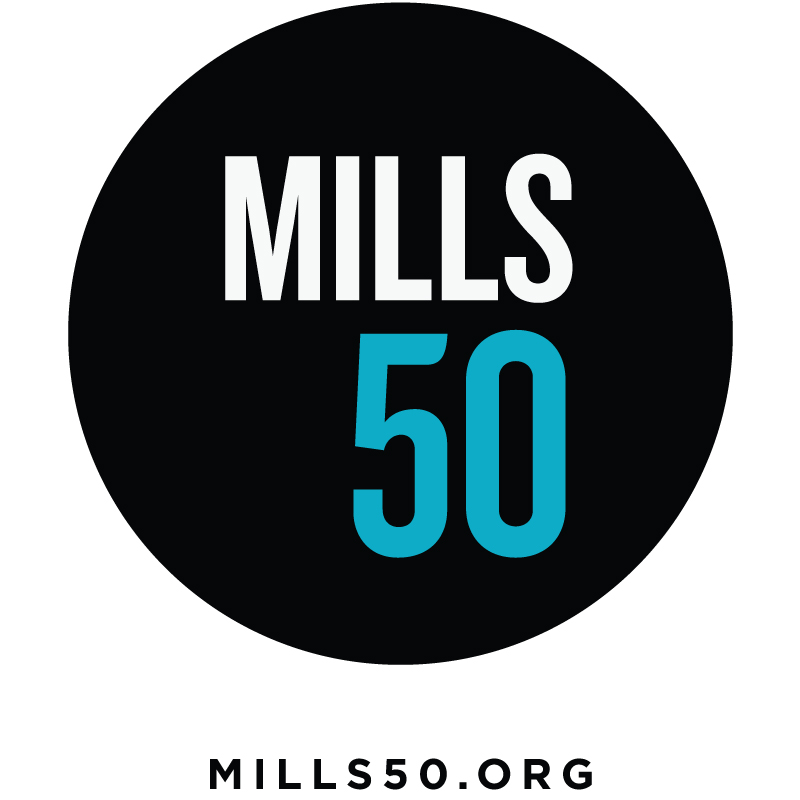 MILLS50 MAIN STREET DISTRICTBOARD OF DIRECTORS MEETING MINUTESFebruary 21, 2012
OUR MISSION:  Our purpose is to foster Orlando's most diverse neighborhood 
by stimulating business, creating a walkable community and 
promoting our creative culture.Attending Board Members: 	Byron Price – Vice-Chair				Eric Moose				David Bernatavitz				Jeff Thompson		Richard Forbes					Joanne Grant – Executive Director	Brighid Williams						Call to Order – 6:09 pm by Byron Price, Vice ChairEstablish Quorum – Quorum establishedApprove minutes from 01/10/11 – Jeff moved; David seconded. Vote taken. Motion passed.Committee Chair Reports Promotions – Brighid reported on the Dragon Parade Lunar New Year Festival, stating that OPD determined between 2500-3000 people along the parade route. The event netted over $8000, with Mills 50 receiving 15% of the net proceeds. Plans are already underway for next year’s event. She reminded the Board of upcoming events and the need for volunteers:  Saturday, March 17 – St. Patty’s Pub Crawl and Saturday, March 24 – GreenFest.				Economic Restructuring – no report			Design – Jeff reported that the Committee would be walking the district on Saturday, February 25 to determine the locations (OUC poles) for additional banners.  We will be having a GreenUp on Saturday, March 10 to trim the palms and clean up the beds.  Volunteers will meet at 9 am at the corner of Mills & Marks behind Amy Rossi & Associates Allstate Agency.  Jeff commented on the twelve planters, which Danny Rodriguez, one of our art box artists, painted with the  Mills 50 logo.  Five (5) additional utility cabinets will be painted in the next few months.  Students from Lake Highland Prep art club will paint the cabinet at Lake Highland & Marks;  students from Ferncreek Elementary will paint the cabinet at Ferncreek & Oregon.  Commissioner Sheehan will paint a cabinet as well as Tiffany Beasie (an artist selected for the first art box project).  We have asked them to submit their concepts/ideas.  Jeff also gave a brief overview of the Lymmo project and the Lynx bus shelters.		Organization – no report	Jeff moved and Brighid seconded to accept the committee reports.  Vote taken. Motion passes.			Treasurer Report – Joanne presented the Treasurer’s report in Wendy’s absence.  Richard moved and Jeff seconded to accept the Treasurer’s report.  No discussion.  Vote taken.  Motion passes.							Executive Director Report – Joanne distributed copies of her January report.  David moved and Jeff seconded to accept the report.  No discussion. Vote taken.  Motion passes.		Old Business Committee Chairs – no report.New BusinessNew board member – Michael Provenzale, an attorney with Lowndes Drosdick Kantor Reed attended the meeting.  He and his wife live in Mills 50 and want to become more involved in the organization.  He previously submitted an application.  Jeff moved and Brighid seconded to approve Michael’s board application.  Vote taken and motion passes unanimously.  Welcome, Michael!!!  990 tax filingJoanne reported that the Mills 50 taxes have been prepared and filed by HMS CPA, a company which has quite a few non-profit clients.  Total cost: $850 (a savings of $2000 over last year).Recommendations – Joanne reported that Nina Margio of HMS recommended that the Mills 50 Board adopt the following policies, as advocated by the IRS:Conflict of Interest policyCompliance policyDocument retention/destruction policy       Joanne asked Michael Provenzale to review the policies for discussion and    possible adoption at the March meeting.  Joanne also asked Michael to review the Mills 50 By-Laws, so we can increase the number of Board members in the future.Chair status – Byron will call Micheal to discuss.Open FloorAdjourn – Moose moved & Michael second to adjourn.  Vote taken.  Passes.  Meetng adjourned at 7:03pm.NEXT BOD MEETING:   TUESDAY, March 13, 2012Upcoming EVENTS: Green Up – 3/10St Patty’s Day Pub Crawl – 3/17GreenFest/Truckload sale - 3/24